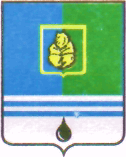 РЕШЕНИЕДУМЫ ГОРОДА КОГАЛЫМАХанты-Мансийского автономного округа - ЮгрыОт «24» января 2023г. 							№214-ГД О внесении измененийв решение Думы города Когалымаот 25.09.2019 №326-ГДВ соответствии с  Федеральным законом от 06.10.2003 №131-ФЗ «Об общих принципах организации местного самоуправления в Российской Федерации», Законом Ханты-Мансийского автономного округа – Югры от 20.07.2007 №113-оз «Об отдельных вопросах муниципальной службы в Ханты-Мансийском автономном округе – Югре», постановлением Правительства Ханты-Мансийского автономного округа – Югры от 23.08.2019 №278-п «О нормативах формирования расходов на оплату труда депутатов, выборных должностных лиц, местного самоуправления, осуществляющих свои полномочия на постоянной основе, муниципальных служащих в Ханты-Мансийском автономном округе – Югре», Уставом города Когалыма, Дума города Когалыма РЕШИЛА:Внести в решение Думы города Когалыма от 25.09.2019 №326-ГД «О денежном содержании лица, замещающего муниципальную должность, и лица, замещающего должность муниципальной службы в органах местного самоуправления города Когалыма» (далее - решение) следующие изменения:в приложении 1 к решению:1.1.1. подпункты 4, 8 пункта 1.2 раздела 1 признать утратившими силу;1.1.2. раздел 2 изложить в следующей редакции:«2.1. Ежемесячное денежное вознаграждение лицу, замещающему муниципальную должность, выплачивается в следующих размерах:- глава города Когалыма – 52 490 рублей;- председатель Думы города Когалыма – 47 241 рубль;- председатель Контрольно-счетной палаты города Когалыма – 36 743 рубля;- заместитель председателя Контрольно-счетной палаты города Когалыма – 27 558 рублей.»;1.1.3. в пункте 3.1 раздела 3 слова «в размере 2,9» заменить словами «в размере 2,16»;1.1.4. раздел 5 признать утратившим силу;1.1.5. в пункте 8.1 раздела 8 слова «двух денежных вознаграждений» заменить словами «0,5 денежного вознаграждения»;1.1.6. раздел 9 признать утратившим силу;1.1.7. в пункте 10.1 раздела 10 слова «двух месячных фондов» заменить словами «одного месячного фонда»;1.1.8. в пункте 11.1 раздела 11 слова «двух месячных фондов» заменить словами «1,24 месячного фонда»;1.1.9. в пункте 12.1 раздела 12 слова «одного месячного фонда» заменить словами «0,6 месячного фонда»;в приложении 2 к решению:1.2.1. подпункты 7, 13 пункта 1.3 раздела 1 признать утратившими силу;1.2.2. пункт 3.1 раздела 3 изложить в следующей редакции:«3.1. Ежемесячная надбавка к должностному окладу за классный чин выплачивается муниципальным служащим в следующих размерах:»;1.2.3. в пункте 4.1 раздела 4 слова «до 118 процентов» заменить словами «до 113 процентов»;1.2.4. в пункте 7.1 раздела 7 слова «в размере 2,9» заменить словами «в размере 1,36»;1.2.5. раздел 8 признать утратившим силу;1.2.6. в пункте 9.2 раздела 9 слова «двух месячных фондов» заменить словами «одного месячного фонда»;1.2.7. в пункте 12.1 раздела 12 слова «двух окладов» заменить словами «0,5 оклада»;1.2.8.  в пункте 13.1 раздела 13 слова «двух месячных фондов» заменить словами «1,24 месячного фонда»;1.2.9. раздел 14 признать утратившим силу;1.2.10. в пункте 15.1 раздела 15 слова «одного месячного фонда» заменить словами «0,6 месячного фонда»;Приложения 1 – 4 к Положению о денежном содержании лица, замещающего должность муниципальной службы в органах местного самоуправления города Когалыма изложить в редакции согласно приложениям 1 – 4 к настоящему решению.2. Финансовое обеспечение расходных обязательств, связанных с реализацией настоящего решения, производить за счет бюджетных ассигнований, предусматриваемых в бюджете города Когалыма на содержание органов местного самоуправления города Когалыма.3. Настоящее решение вступает в силу с 01.04.2023.4. Опубликовать настоящее решение и приложения к нему в газете «Когалымский вестник».Приложение 1к решению Думы города Когалымаот 24.01.2023 №214-ГДПриложение 1к Положению о денежном содержании лица, замещающего должность муниципальной службы в органах местного самоуправления города КогалымаЕдиная схемадолжностных окладов по должностям муниципальной службы,учреждаемым для обеспечения исполнения полномочийАдминистрации города Когалыма_____________________Приложение 2к решению Думы города Когалымаот 24.01.2023 №214-ГДПриложение 2к Положению о денежном содержании лица, замещающего должность муниципальной службы в органах местного самоуправления города КогалымаЕдиная схемадолжностных окладов по должностям муниципальной службы, учреждаемым для обеспечения исполнения полномочий главы города Когалыма____________________Приложение 3к решению Думы города Когалымаот 24.01.2023 №214-ГДПриложение 3к Положению о денежном содержании лица, замещающего должность муниципальной службы в органах местного самоуправления города КогалымаЕдиная схемадолжностных окладов по должностям муниципальной службы, учреждаемым для обеспечения исполнения полномочий Думы города Когалыма _________________Приложение 4к решению Думы города Когалымаот 24.01.2023 №214-ГДПриложение 4к Положению о денежном содержании лица, замещающего должность муниципальной службы в органах местного самоуправления города КогалымаЕдиная схемадолжностных окладов по должностям муниципальной службы, учреждаемым для обеспечения исполнения полномочий Контрольно-счетной палаты города Когалыма __________________Наименование классного чина муниципального служащегоНадбавка за классный чин (рублей в месяц)12Первый заместитель главы города Когалыма действительный муниципальный советник 1 класса17 539Заместитель главы города Когалымадействительный муниципальный советник 1 класса16 626Начальник управления, председатель комитетадействительный муниципальный советник 1 класса10 862Руководитель аппаратадействительный муниципальный советник 1 класса10 557Первый заместитель главы города Когалымадействительный муниципальный советник 2 класса16 592Заместитель главы города Когалымадействительный муниципальный советник 2 класса15 728Начальник управления, председатель комитетадействительный муниципальный советник 2 класса9 669Руководитель аппаратадействительный муниципальный советник 2 класса9 987Первый заместитель главы города Когалымадействительный муниципальный советник 3 класса15 613Заместитель главы города Когалымадействительный муниципальный советник 3 класса14 800Начальник управления, председатель комитетадействительный муниципальный советник 3 класса9 099Руководитель аппаратадействительный муниципальный советник 3 класса9 398Помощник главы города Когалымамуниципальный советник 1 класса9 375Заместитель начальника управления, заместитель председателя комитетамуниципальный советник 1 класса8 674Начальник отделамуниципальный советник 1 класса8 550Инспектормуниципальный советник 1 класса7 025Секретарь комиссиимуниципальный советник 1 класса6 624Помощник главы города Когалымамуниципальный советник 2 класса8 991Заместитель начальника управления, заместитель председателя комитетамуниципальный советник 2 класса8 318Начальник отделамуниципальный советник 2 класса8 199Инспектормуниципальный советник 2 класса6 737Секретарь комиссиимуниципальный советник 2 класса6 352Помощник главы города Когалымамуниципальный советник 3 класса8 317Заместитель начальника управления, заместитель председателя комитетамуниципальный советник 3 класса7 694Начальник отделамуниципальный советник 3 класса7 584Инспектормуниципальный советник 3 класса6 232Секретарь комиссиимуниципальный советник 3 класса5 876Начальник отдела в составе управления, комитетасоветник муниципальной службы 1 класса6 822Заместитель начальника отделасоветник муниципальной службы 1 класса6 323Специалист-экспертсоветник муниципальной службы 1 класса5 825Муниципальный жилищный инспекторсоветник муниципальной службы 1 класса5 825Заведующий секторомсоветник муниципальной службы 1 класса5 825Специалист-эксперт обеспечивающийсоветник муниципальной службы 1 класса5 712Начальник отдела в составе управления, комитетасоветник муниципальной службы 2 класса6 133Заместитель начальника отделасоветник муниципальной службы 2 класса5 684Специалист-экспертсоветник муниципальной службы 2 класса5 237Муниципальный жилищный инспекторсоветник муниципальной службы 2 класса5 237Заведующий секторомсоветник муниципальной службы 2 класса5 237Специалист-эксперт обеспечивающийсоветник муниципальной службы 2 класса5 135Начальник отдела в составе управления, комитетасоветник муниципальной службы 3 класса5 574Заместитель начальника отделасоветник муниципальной службы 3 класса5 167Специалист-экспертсоветник муниципальной службы 3 класса4 760Муниципальный жилищный инспекторсоветник муниципальной службы 3 класса4 760Заведующий секторомсоветник муниципальной службы 3 класса4 760Специалист-эксперт обеспечивающийсоветник муниципальной службы 3 класса4 668Главный специалистреферент муниципальной службы 1 класса5 015Ведущий специалистреферент муниципальной службы 1 класса4 426Главный специалист обеспечивающийреферент муниципальной службы 1 класса4 888Ведущий специалист обеспечивающийреферент муниципальной службы 1 класса4 320Главный специалистреферент муниципальной службы 2 класса4 162Ведущий специалистреферент муниципальной службы 2 класса3 674Главный специалист обеспечивающийреферент муниципальной службы 2 класса4 057Ведущий специалист обеспечивающийреферент муниципальной службы 2 класса3 586Главный специалистреферент муниципальной службы 3 класса3 887Ведущий специалистреферент муниципальной службы 3 класса3 432Главный специалист обеспечивающийреферент муниципальной службы 3 класса3 789Ведущий специалист обеспечивающийреферент муниципальной службы 3 класса3 349ПредседательГлаваДумы города Когалымагорода Когалыма_____________  А.Ю.Говорищева_____________  Н.Н.ПальчиковГруппаНаименование должностисогласно Перечню должностей муниципальной службыДолжностной оклад, рублей в месяцДолжности муниципальной службы, учреждаемые для выполнения функции «руководитель»Должности муниципальной службы, учреждаемые для выполнения функции «руководитель»Должности муниципальной службы, учреждаемые для выполнения функции «руководитель»ВысшаяПервый заместитель главы города Когалыма30 066ВысшаяЗаместитель главы города Когалыма28 502ВысшаяПредседатель комитета Администрации города Когалыма18 620ВысшаяНачальник управления Администрации города Когалыма18 620ГлавнаяЗаместитель председателя комитета Администрации города Когалыма14 869ГлавнаяЗаместитель начальника управления Администрации города Когалыма14 869ГлавнаяНачальник отдела Администрации города Когалыма14 657ВедущаяНачальник отдела в составе комитета Администрации города Когалыма11 694ВедущаяНачальник отдела в составе управления Администрации города Когалыма11 694ВедущаяЗаместитель начальника отдела Администрации города Когалыма10 839ВедущаяЗаместитель начальника отдела в составе комитета Администрации города Когалыма10 839ВедущаяЗаместитель начальника отдела в составе управления Администрации города Когалыма10 839ВедущаяЗаведующий сектором Администрации города Когалыма9 986Должности муниципальной службы, учреждаемые для выполнения функции «специалист»Должности муниципальной службы, учреждаемые для выполнения функции «специалист»Должности муниципальной службы, учреждаемые для выполнения функции «специалист»ГлавнаяСекретарь комиссии11 355ВедущаяСпециалист-эксперт9 986ВедущаяМуниципальный жилищный инспектор9 986СтаршаяГлавный специалист8 597СтаршаяВедущий специалист7 587Должности муниципальной службы, учреждаемые для выполнения функции «обеспечивающий специалист»Должности муниципальной службы, учреждаемые для выполнения функции «обеспечивающий специалист»Должности муниципальной службы, учреждаемые для выполнения функции «обеспечивающий специалист»ВедущаяКонсультант9 792ВедущаяСпециалист-эксперт9 792СтаршаяГлавный специалист8 379СтаршаяВедущий специалист7 405Группа Наименование должности согласно Перечню должностей муниципальной службы Должностной оклад, рублей в месяц Должности муниципальной службы, учреждаемые для выполнения функции «помощник (советник)»Должности муниципальной службы, учреждаемые для выполнения функции «помощник (советник)»Должности муниципальной службы, учреждаемые для выполнения функции «помощник (советник)»Главная Помощник главы города Когалыма 16 071Группа Наименование должности согласно Перечню должностей муниципальной службы Должностной оклад, рублей в месяц Должности муниципальной службы, учреждаемые для выполнения функции «руководитель» Должности муниципальной службы, учреждаемые для выполнения функции «руководитель» Должности муниципальной службы, учреждаемые для выполнения функции «руководитель» Высшая Руководитель аппарата Думы города Когалыма 18 098Должности муниципальной службы, учреждаемые для выполнения функции «специалист» Должности муниципальной службы, учреждаемые для выполнения функции «специалист» Должности муниципальной службы, учреждаемые для выполнения функции «специалист» Ведущая Специалист-эксперт 9 986Старшая Главный специалист 8 597Группа Наименование должности согласно Перечню должностей муниципальной службы Должностной оклад, рублей в месяц Должности муниципальной службы, учреждаемые для выполнения функции «специалист»Должности муниципальной службы, учреждаемые для выполнения функции «специалист»Должности муниципальной службы, учреждаемые для выполнения функции «специалист»Главная Инспектор 12 043Ведущая Специалист-эксперт 9 986